PerfektPerfekt je prošlo glagolsko vrijeme. Podcrtaj glagole u sljedećim rečenicama. Neka ti pomogne riješeni primjer.Crtala je kuću.Imala je najljepšu haljinu.Ivana je slušala glazbu.Hodao sam gradom.Ljetos ste postigli izvrsne rezultate.Napiši glagole na crte.crtala je,   ___________________, ________________________,_____________________,     __________________________ .Zaokruži ispravan odgovor.Podcrtani glagoli izriču radnju:u prošlom vremenu    b) u sadašnjem vremenu    c) u budućem vremenu.Glagol u prezentu napiši u perfektu.Popuni tablicu upitnim i niječnim oblikom perfekta.Opiši zadanu sličicu dvjema rečenicom. Upotrijebi glagole u perfektu.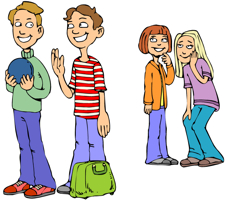 ________________________________________________________________________________________________________________________________                   spavatiprezentperfekt1.os.	spavamspavao sam2.os.	spavaš  3.os.	spava1.os.	spavamo2.os.	spavate3.os.	spavajujesni oblikniječni oblikupitni oblik1.os.	     kopao samnisam kopaoJesam li kopao?2.os.            kopao si3.os. 	kopao je1.os.	kopali smo2.os.	kopali ste3.os.	kopali su 